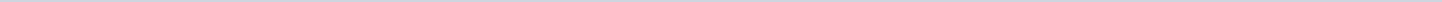 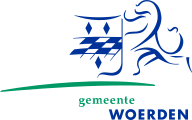 Gemeente WoerdenAangemaakt op:Gemeente Woerden29-03-2024 03:28Stukken van college aan raad24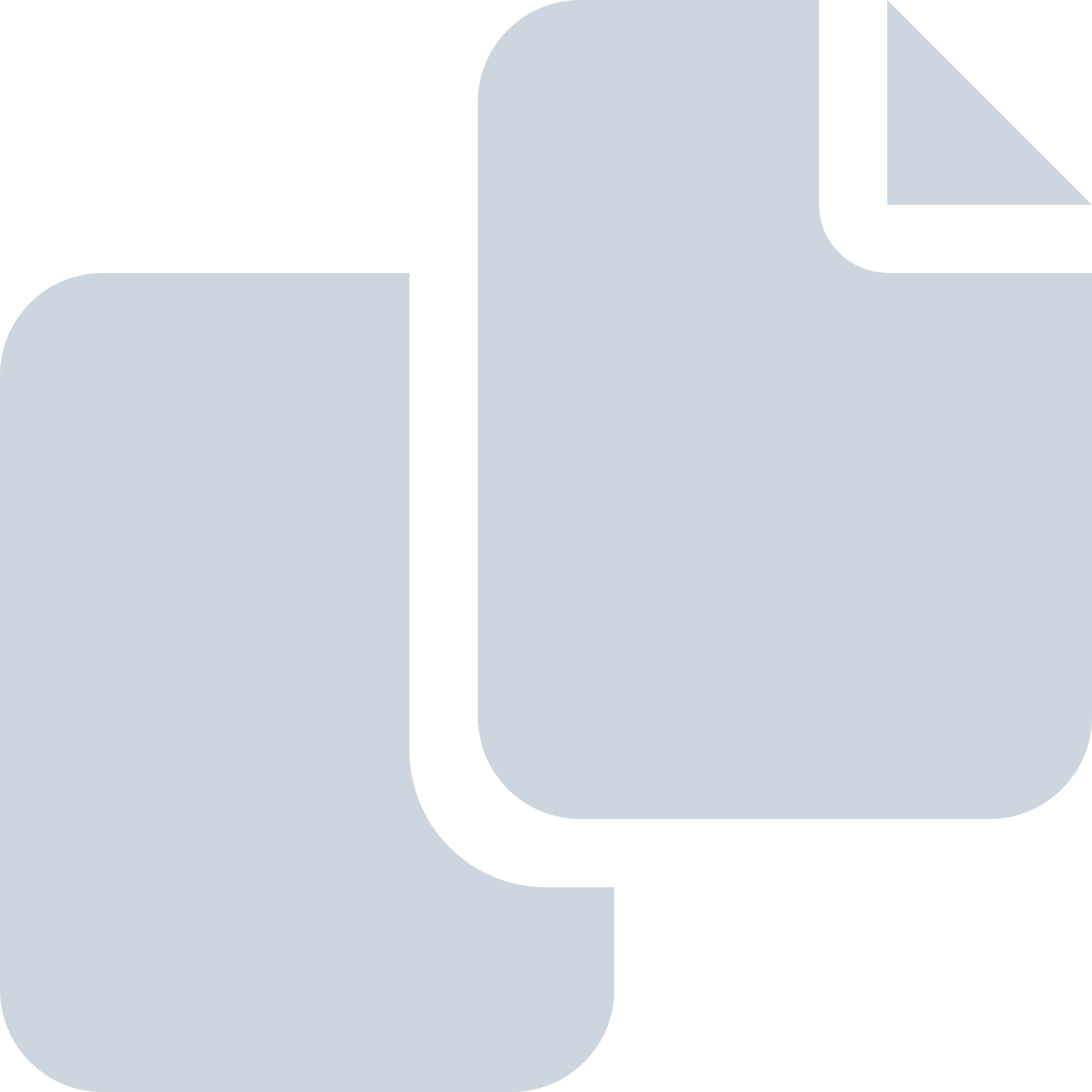 Periode: juli 2021#Naam van documentPub. datumInfo1.D21024914 Raadsinformatiebrief | Meicirculaire gemeentefonds23-07-2021PDF,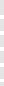 431,72 KB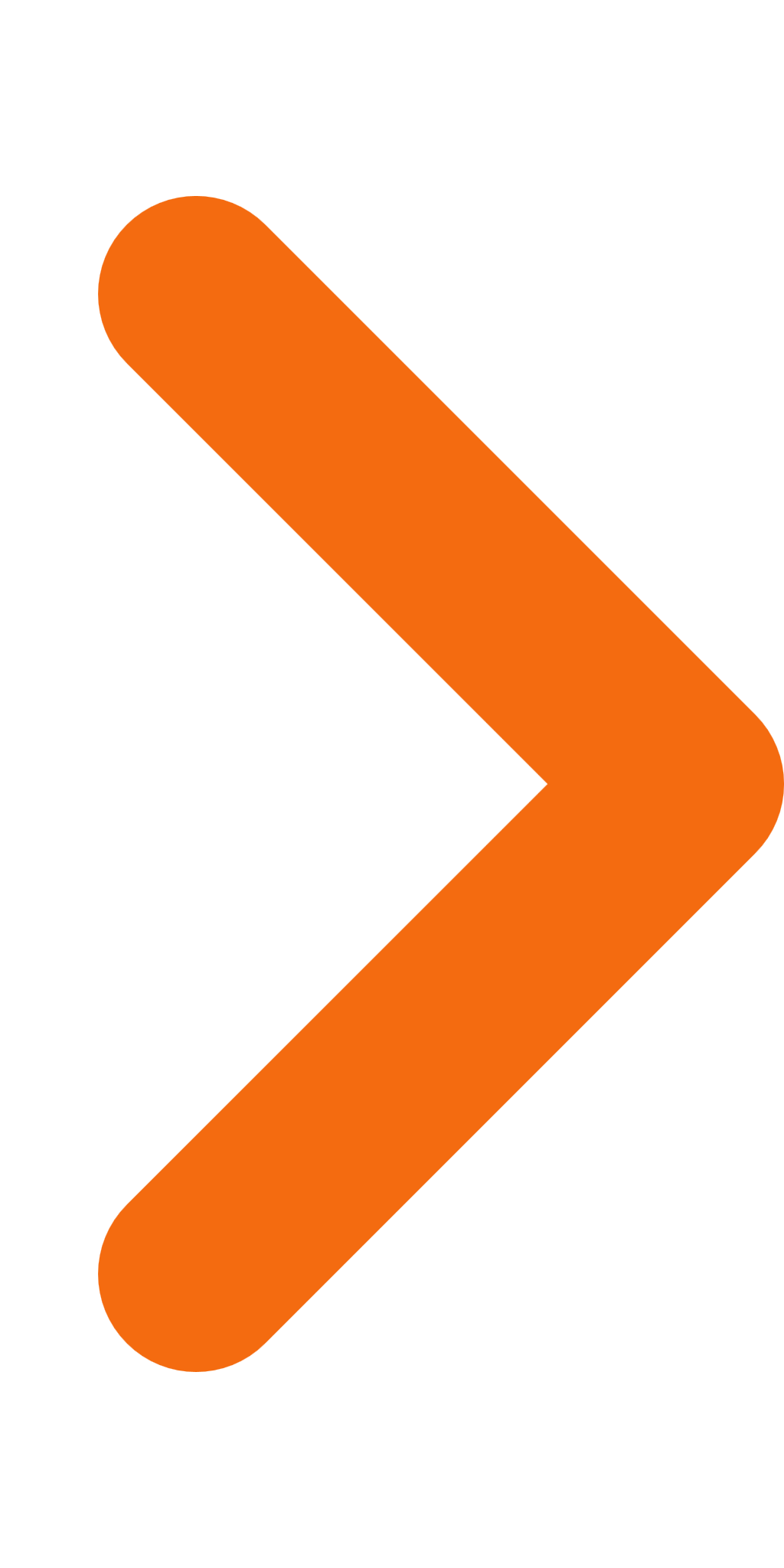 2.Brief college aan Rijkswaterstaat | Afsluiting A12 in verband met onderhoudswerkzaamheden19-07-2021PDF,65,12 KB3.D21027559 Raadsinformatiebrief | Cliëntervaringsonderzoek 2021 doorlopend meten15-07-2021PDF,260,09 KB4.D21027575 Raadsinformatiebrief | Actuele ontwikkelingen jeugdhulp15-07-2021PDF,382,39 KB5.D21027789 Raadsvoorstel | Vaststellen bestemmingsplan herontwikkeling Zaagmolenlaan 1214-07-2021PDF,33,42 MB6.D21026576 Raadsinformatiebrief | Coronasteun voor culturele sector Woerden14-07-2021PDF,763,85 KB7.D21027331 Raadsvoorstel | Participatiekader14-07-2021PDF,2,82 MB8.D21021486 Raadsinformatiebrief | Inkoop Jeugd en Wmo vanaf 2022 en afhandeling motie-100 van de LTA14-07-2021PDF,424,91 KB9.D21027048 Raadsinformatiebrief | Wijziging beleid elektrisch vervoer14-07-2021PDF,328,08 KB10.D21027093 Raadsinformatiebrief | Openstelling subsidieregeling energieadvies en trajectbegeleiding14-07-2021PDF,335,90 KB11.D21024897 Raadsinformatiebrief | Preventieakkoord Woerden14-07-2021PDF,264,83 KB12.D21023351 Raadsvoorstel | Jaarrekening 2020 (versie 13-07)13-07-2021PDF,4,91 MB13.D21025219 Raadsinformatiebrief | Stand van zaken ontwikkeling Nieuw-Middelland12-07-2021PDF,3,63 MB14.D21026145 Raadsinformatiebrief | Koersdocument Regionale Veenweiden Strategie12-07-2021PDF,1,93 MB15.D21026615 Raadsinformatiebrief | Onderzoek potentiële beïnvloeding ophogingen funderingspalen12-07-2021PDF,512,86 KB16.D21026689 Raadsinformatiebrief | Zienswijzen op provinciale Ontwerp Omgevingsverordening08-07-2021PDF,14,25 MB17.D21026339 Raadsinformatiebrief | Actualisatie beleidsnota standplaatsen en venten08-07-2021PDF,2,45 MB18.D21026172 Raadsvoorstel | Benoeming lid Raad van Toezicht Minkema College07-07-2021PDF,1,28 MB19.D21022962 Raadsvoorstel | Uitgangspunten Warmtevisie Woerden07-07-2021PDF,2,73 MB20.D21026752 Raadsinformatiebrief | ICOMOS-advies over de Werelderfgoednominatie van de NederGermaanse Limes07-07-2021PDF,391,54 KB21.D21023409 Raadsinformatiebrief | Zienswijze op verkoop Vogelwikkeveld 113 en 113 A t/m N van GroenWest aan Kwintes07-07-2021PDF,362,10 KB22.D21025244 Collegebrief | Reactie op vragen en opmerkingen van Ons Polderhart over afwegingskader duurzame energie05-07-2021PDF,191,45 KB23.D21025425 Raadsinformatiebrief | Vaststellen voorontwerpbestemmingsplan Rembrandtbrug01-07-2021PDF,55,04 MB24.D21022565 Raadsvoorstel | Aanvulling richtlijnen verlenen van gemeentelijke onderscheidingen met jeugdlintje01-07-2021PDF,307,16 KB